Sunday, January 6th, 2019Epiphany SundayIf you are our guest this morning, we welcome your children to participate with Columbakids during service. Supervised Nursery (ages 0-3) is available.Congregational responses are in bold print* Please rise in body or in spiritWE GATHER TO WORSHIP GODThe PreludeCall to WorshipOne: Arise, shine, for your light has come and the glory of the Lord has risen upon you.All: Darkness shall cover the earth and thick darkness the peoples; but the Lord will rise upon you and God’s glory will be seen upon you.One: Nations shall come into God’s light, and rulers the brightness of God’s new dawn.All: Violence shall no more be heard in the land, ruin or destruction within our borders.  One: The sun shall be no more your light by day, nor for brightness shall the moon give light to you by night.All: For the Lord will be your everlasting light, and your God will be your glory.*Hymn: “Arise, Shine out, your light has come”               #179       Prayer of Approach and ConfessionWords of Assurance Our Church Family at WorkWE HEAR GOD’S WORD*Hymn: “We three kings”                                                  #173Children may proceed to their program after the singing of this hymn!Ministry of MusicPrayer for UnderstandingResponsive Scripture Reading: Psalm 119:57-64Leader: Lord, you are everything I need. All: We have promised to obey your words. Leader: I have looked to you with all my heart. All: Be kind to us as you have promised. Leader: I have thought about the way I live. All: And we have decided to follow your covenant laws. Leader: I won't waste any time. All: We will be quick to obey your commands. Leader: Evil people may tie me up with ropes, and try to trick me. All: But we won't forget to obey your law. Leader: At midnight I get up to give you thanks All: Because your decisions are fair. Leader: I'm a friend to everyone who has respect for you. All: We are friends to everyone who follows your rules. Leader: Lord, the earth is filled with your love. All: Teach me your orders.Message“A New Year, New Beginnings”Deuteronomy 11:10-24John 13:31-35WE RESPOND TO GOD’S WORD*Hymn: “As with gladness men of old”                            #172Statement of Faith: The Apostles’ Creed (Traditional/Historic)I believe in the God the Father almighty, Maker of heaven and earth;And in Jesus Christ His only Son, our Lord who was conceived by the Holy Ghost, born of the Virgin Mary, suffered under Pontius Pilate, was crucified, dead and buried. He descended into hell. On the third day he rose again from the dead. He ascended into heaven and sits on the right hand of God the Father almighty, from whence he shall come to judge the quick and the dead. I believe in the Holy Ghost, the holy catholic Church, the communion of saints, the forgiveness of sins, the resurrection of the body, and the life everlasting. Amen.*We present our Offerings to God                                   #774Prayer of DedicationPrayers of the People with the Lord’s PrayerOur Father, who art in heaven, hallowed be thy name.Thy kingdom come, thy will be done on earth as it is in heaven. Give us this day our daily bread, and forgive us our debts as we forgive our debtors.And lead us not into temptation, but deliver us from evil.For thine is the kingdom, the power and the glory, forever. Amen.*Hymn: “What star is this”                                                #170WE GO OUT TO SERVE GOD*The Benediction*Closing Chorus: “Walk with the Lord”         On ScreenWalk with the LordGo from this placefilled with his everlasting grace.Walk with the LordGo where he leadsblessed by his love and his peaceEach day you live in all you dolet the light of Christ be found in youWalk with the LordTrust and obeyGo now and serve him in faithAmen. Amen. Amen. Amen. Amen.© 2004 Don Besig/Nancy PriceThe PostludeThank you, Padre Mike Rundle, for leading us in Worship this morning. We are blessed to hear the gospel through your presentation of God’s word.PADRE MIKE RUNDLE, is originally from Pictou County, NS.  He was ordained in 2009 and served at St Andrew’s Presbyterian Church, Hanover, ON. He joined the CAF in 2011 as a chaplain, and served in Halifax, NS, then Bagotville, QC to serve with the Air Force, and now is stationed in Kingston and resides in Amherstview, where he is currently the 2IC (second in command) of the Chaplains on base. He is currently at the rank of Lt (N), lieutenant Navy, equivalent to a Captain within the Canadian Army and Royal Canadian Air Force. He has 2 young children, Everleigh and Brooklyn, and a little dog named Henry.  He earned the Expeditionary Service Medal for his two deployments to the Caribbean Sea during his time at Halifax with the Royal Canadian Navy.THIS WEEK AT ST. COLUMBA--------COMING EVENTSMonday January 14th – Monday Night Bible Study 7:30 PMTuesday January 15th – F & M Meeting 7:00 PMThursday January 24th – Quilts for Cancer 10:00 AMThursday January 24th- Session Meeting 7:00 PMSunday January 27th – Prayer and Praise Service 7:00 PMANNOUNCEMENTS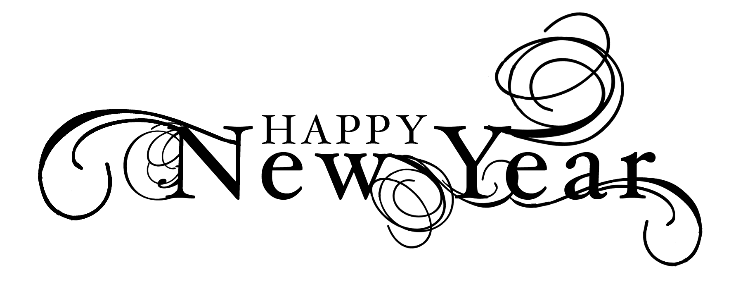 MONDAY BIBLE STUDY will begin January 14th at 7:30 PM in the Activity Room. We will be doing a 6 Week Study called “The Devine Conspiracy”. All are welcome to join.LET’S SAY “HAPPY BIRTHDAY” to Doreen Cook. Today is her birthday.To the Congregation of St. Columba Church,As you know, the last few years have been rather tumultuous for me and for my family. Various events and situations have contributed to an ongoing experience of considerable stress. At the Presbytery meeting of November 20, 2018, it was acknowledged that the effects of these experiences has been more significant for me than I was able to recognize. My own health continues to be a struggle, particularly with my voice. The grief I am facing is complex, and my colleagues have noticed the depth of weariness and emotional, spiritual drain. The Presbytery recommended I request of the Session a bereavement leave. The Session has responded with compassion and grace, and has granted a leave from December 25 – January 13. I will lead worship on December 30th. It is only with God’s help that I will experience this renewal and recovery. Thank you for your understanding, your compassion and your prayers. I look forward to leading and serving with you in the New Year with renewed strength. In Christ,Rev. JenniferDURING THIS WEEK LET US PRAY FOR:Gwen BrainGabe CookBeatrice CraigTina EbbersHeather FearGeorge HeathDoug and Lillian MoreauHeather SandersJim and Heillie GordonMarian RaynardThe Presbytery of KingstonThe Presbyterian Church in Canada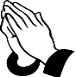 WOULD YOU LIKE to add someone to the “Weekly Prayer List”? If so please let the office know by Wednesday of each week.**Please ask permission from each person before submitting name.BOOK OF PRAYER is located at the back of Sanctuary. Please place your concerns in the book so that they can be voiced during the Prayers of the People each Sunday.BLESSING BOWL – If you would like to add prayer requests to the Minister’s Personal Prayer List please place in the Blessing Bowl in the Narthex.SUNDAY, January 6th, 2019Pray that the church may be guided, like the magi, to go in new and faithful paths.Presbyterian Prayer PartnershipSt. Columba Presbyterian Church520 Bridge Street East, Belleville ON K8N 1R6Church Telephone: 613-962-8771The Rev. Jennifer CameronDirector of Music: John Brewsterwww.stcolumbabelleville.castcolumbabelleville@gmail.comMINISTERS: ALL OF US!!!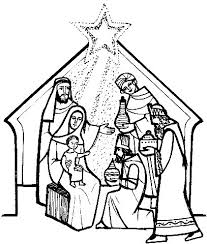 Office HoursMonday to Thursday9:30 AM-12:30 PMOUR VISIONTo offer joyfully to the world the love of Christ.WELCOMEA warm welcome to first time worshippers. If you would like further information about our congregation or a visit from the church, please complete one of the “request cards” that you will find in your pew and place it on the offering plate or hand it to an usher.